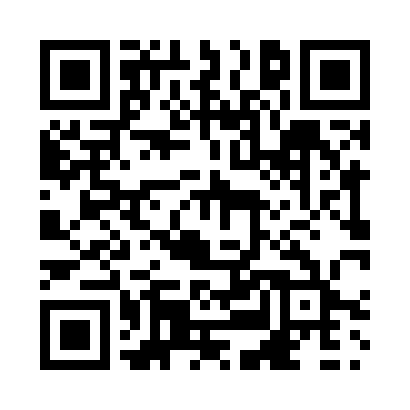 Prayer times for Sarsfield, Ontario, CanadaMon 1 Jul 2024 - Wed 31 Jul 2024High Latitude Method: Angle Based RulePrayer Calculation Method: Islamic Society of North AmericaAsar Calculation Method: HanafiPrayer times provided by https://www.salahtimes.comDateDayFajrSunriseDhuhrAsrMaghribIsha1Mon3:205:171:056:288:5310:512Tue3:215:181:066:288:5310:503Wed3:225:181:066:288:5310:494Thu3:235:191:066:288:5310:495Fri3:245:201:066:288:5210:486Sat3:255:201:066:288:5210:477Sun3:265:211:066:288:5110:468Mon3:275:221:076:288:5110:459Tue3:295:231:076:278:5010:4410Wed3:305:241:076:278:5010:4311Thu3:315:241:076:278:4910:4212Fri3:335:251:076:278:4910:4113Sat3:345:261:076:268:4810:4014Sun3:365:271:076:268:4710:3815Mon3:375:281:076:268:4610:3716Tue3:395:291:086:258:4610:3617Wed3:405:301:086:258:4510:3418Thu3:425:311:086:248:4410:3319Fri3:435:321:086:248:4310:3120Sat3:455:331:086:238:4210:3021Sun3:475:341:086:238:4110:2822Mon3:485:351:086:228:4010:2723Tue3:505:361:086:228:3910:2524Wed3:525:371:086:218:3810:2325Thu3:535:381:086:208:3710:2226Fri3:555:391:086:208:3610:2027Sat3:575:401:086:198:3510:1828Sun3:585:421:086:188:3410:1629Mon4:005:431:086:188:3210:1530Tue4:025:441:086:178:3110:1331Wed4:045:451:086:168:3010:11